ГОСУДАРСТВЕННОЕ АВТОНОМНОЕ ПРОФЕССИОНАЛЬНОЕ ОБРАЗОВАТЕЛЬНОЕ УЧРЕЖДЕНИЕ ЧУКОТСКОГО АВТОНОМНОГО ОКРУГА« ЧУКОТСКИЙ СЕВЕРО-ВОСТОЧНЫЙ ТЕХНИКУМ ПОСЁЛКА ПРОВИДЕНИЯ »Комплект контрольно-оценочных средствпо дисциплине ОП.05 Физическая культура по программеподготовки квалифицированных рабочих, служащих попрофессии среднего профессиональногообразования08.01.29 Мастер по ремонту и обслуживанию инженерных систем жилищно-коммунального хозяйства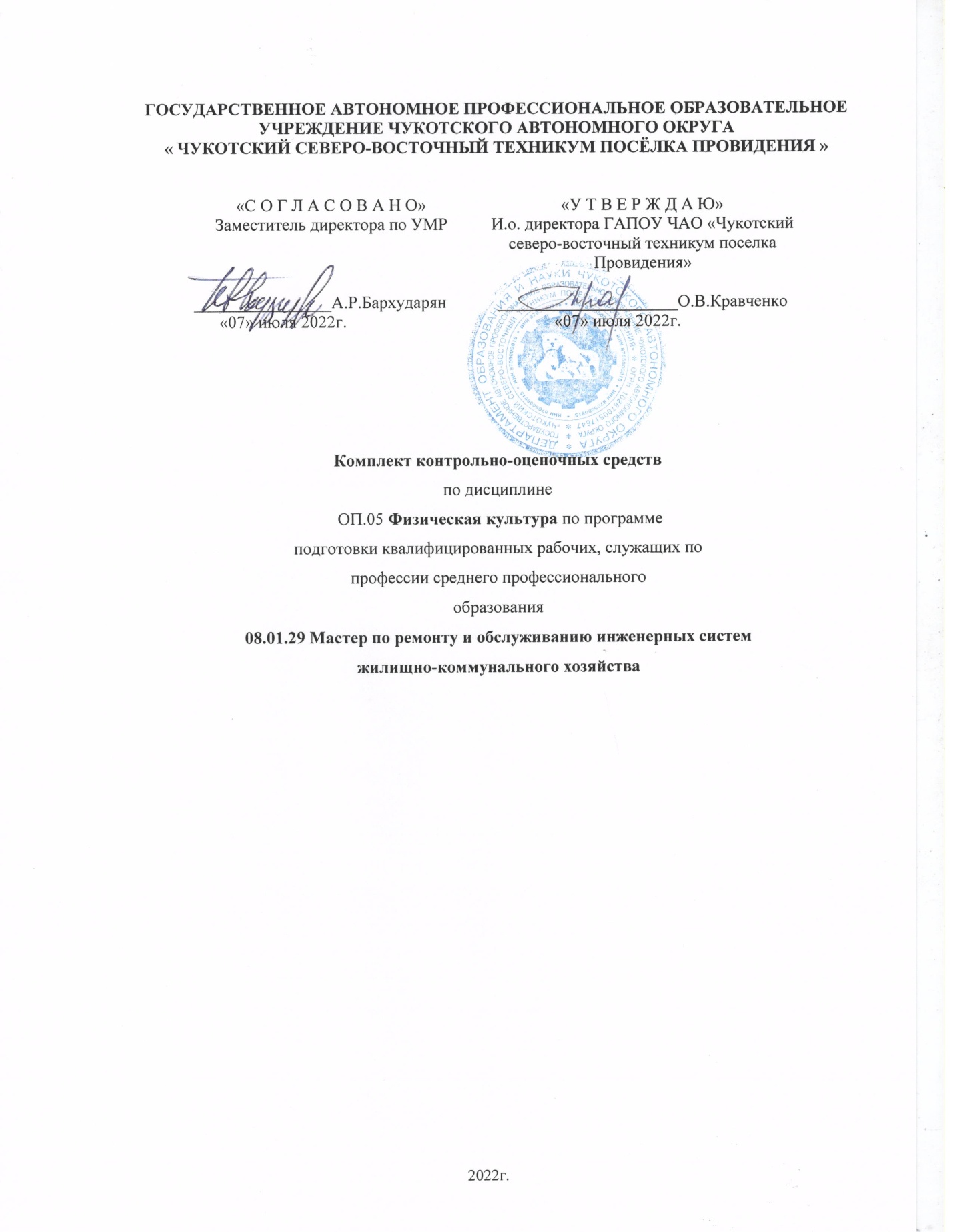 	2022г.Общие положенияКонтрольные измерительные материалы по учебной дисциплине разработаны на основе Примерной основной образовательной программы в соответствии с ФГОС СПО по профессии 08.01.29 Мастер по ремонту и обслуживанию инженерных систем жилищно - коммунального хозяйстваКонтрольно-измерительные материалы (КИМ) предназначены для контроля и оценки образовательных достижений обучающихся, освоивших программу учебной дисциплины физическая культура.КИМ включают контрольные материалы для проведения текущего контроля и промежуточной аттестации в форме зачета.КИМ разработаны на основании положений:основной профессиональной образовательной программы по направлению подготовки профессий СПО: программы учебной дисциплины физическая культураПеречень основных показателей оценки результатов, элементов практического опыта, знаний и умений, подлежащих текущему контролю и промежуточной аттестацииРаспределение оценивания результатов обучения по видам контроляРаспределение типов контрольных заданий по элементам знаний и умений.ТЗ – тестовое заданиеПЗ – практическое задание ФО –фронтальный опросКН – контрольный норматив КУ –комплекс упражненийРаспределение	типов	и	количества	контрольных	заданий	по	элементам знаний и умений, контролируемых на промежуточной аттестации.Распределение типов и количества контрольных заданий по элементам знаний и умений, контролируемых на промежуточной аттестации.Структура контрольного задания Текст заданияЗачет №1 Выполните тестовое задание Общие рекомендации по выполнению тестового заданияВнимательно прочитайте задание, выберите правильный вариант ответа.Задание выполняется на бланке ответа и сдается для проверки преподавателю.Способность выполнять координационно-сложные двигательные действия называется: а. ловкостьюб. гибкостьюв. силовой выносливостьюПлоскостопие приводит к:а. микротравмам позвоночника б. перегрузкам организмав. потере подвижностиВо время игры в баскетбол игра начинается при наличии на площадке: а. трех игроковб. четырех игроков в. пяти игроковПри переломе плеча шиной фиксируют: а. локтевой, лучезапястный суставы б. плечевой, локтевой суставыв. лучезапястный, локтевой суставыК спортивным играм относится: а. гандболб. лаптав. салочкиДинамическая сила необходима при: а. толкании ядраб. гимнастике в. бегеРасстояние от центра кольца до линии 3-х очкового броска в баскетболе составляет: а. 5 мб. 7мв. 6,25 мНаиболее опасным для жизни является перелом. а. открытыйб. закрытый с вывихом в. закрытыйПродолжительность туристического похода для детей 16-17 лет не должна превышать: а. пятнадцати днейб. десяти дней в. пяти днейОсновным строительным материалом для клеток организма являются: а. углеводыб. жиры в. белкиСтраной-родоначальницей Олимпийских игр является: а. Древний Египетб. Древний Римв. Древняя ГрецияНаибольший эффект развития координационных способностей обеспечивает: а. стрельбаб. баскетбол в. бегМужчины не принимают участие в: а. керлингеб. художественной гимнастике в. спортивной гимнастикеСамым опасным кровотечением является: а. артериальноеб. венозноев. капиллярноеВид спорта, который не является олимпийским – это: а. хоккей с мячомб. сноуборд в. керлингНарушение осанки приводит к расстройству: а. сердца, легкихб. памяти в. зрениеСпортивная игра, которая относится к подвижным играм: а. плаваниеб. бег в мешках в. баскетболМяч заброшен в кольцо из-за площадки при вбрасывании. В игре в баскетбол он: а. засчитываетсяб. не засчитываетсяв. засчитывается, если его коснулся игрок на площадкеВидом спорта, в котором обеспечивается наибольший эффект развития гибкости, является:а. гимнастика б. керлингв. боксЭнергия для существования организма измеряется в: а. ваттахб. калориях в. УглеводахВыполните тестовое задание Общие рекомендации по выполнению тестового заданияВнимательно прочитайте задание, выберите правильный вариант ответа.Задание	выполняется	на	бланке	ответа	и	сдается	для	проверки преподавателю.Способность противостоять утомлению при достаточно длительных нагрузках силового характера называется:а. быстротой б. гибкостьюв. силовой выносливостьюНарушение осанки приводит к расстройству: а. сердца, легкихб. памяти в. зренияЕсли во время игры в волейбол мяч попадает в линию, то: а. мяч засчитанб. мяч не засчитанв. переподача мячаПри переломе голени шину фиксируют на: а. голеностопе, коленном суставеб. бедре, стопе, голени в. голениК подвижным играм относятся: а. плаваниеб. бег в мешках в. баскетболСкоростная выносливость необходима занятиях: а. боксомб. стайерским бегом в. БаскетболомОказывая первую доврачебную помощь при тепловом ударе необходимо: а. окунуть пострадавшего в холодную водуб. расстегнуть пострадавшему одежду и наложить холодное полотенце в. поместить пострадавшего в холодПоследние летние Олимпийские игры современности состоялись в: а. Лейк-Плесидеб. Солт-Лейк-Сити в. ПекинеВ однодневном походе дети 16-17 лет должны пройти не более: а. 30 кмб. 20км в. 12 кмЭнергия, необходимая для существования организма измеряется в: а. ваттахб. калориях в. углеводахОтсчет Олимпийских игр Древней Греции ведется с: а. 776 г.до н.э.б. 876 г..до н.э.в. 976 г. до н.э.Вид спорта, который обеспечивает наибольший эффект развития гибкости – это: а. боксб. гимнастика в. керлингДля опорного прыжка в гимнастике применяется: а. батут б. гимнастика в.керлингПод физической культурой понимается:а. выполнение физических упражнений б. ведение здорового образа жизнив. наличие спортивных сооруженийКровь возвращается к сердцу по: а. артериямб. капиллярам в. венамИдея и инициатива возрождению Олимпийских игр принадлежит: а. Хуан Антонио Самаранчуб. Пьеру Де Кубертену в. ЗевсуЧСС у человека в состоянии покоя составляет: а. от 40 до 80 уд\минб. от 90 до 100 уд\минв. от 30 до 70 уд\минДлина круговой беговой дорожки составляет: а. 400 мб. 600 мв. 300 мВес мужской легкоатлетической гранаты составляет: а. 600 гб. 700 гв. 800 гВысота сетки в мужском волейболе составляет: а. 243 смб. 220 смв. 263 смВыполните тестовое задание Общие рекомендации по выполнению тестового заданияВнимательно прочитайте задание, выберите правильный вариант ответа.Задание	выполняется	на	бланке	ответа	и	сдается	для	проверки преподавателю.Под физической культурой понимается:а. выполнение физических упражнений б. ведение здорового образа жизнив. наличие спортивных сооруженийЧСС у человека в состоянии покоя составляет: а. от 40 до 80 уд\минб. от 90 до 100 уд\минв. от 30 до 70 уд\минОлимпийский флаг имеет. Цвет. а. красныйб. синий в. белыйСледует прекратить прием пищи за . до тренировки. а. за 4 часаб. за 30 мин в. за 2 часаРазмер баскетбольной площадки составляет: а. 20 х 12 мб. 28 х 15 мв. 26 х 14 мДлина круговой беговой дорожки составляет: а. 400 мб. 600 мв. 300 мВес мужской легкоатлетической гранаты составляет: а. 600 гб. 700 гв. 800 гВысота сетки в мужском волейболе составляет: а. 243 мб. 220 мв. 263 мВ нашей стране Олимпийские игры проходили в году. а. 1960 гб. 1980 гв. 1970 гСоветская Олимпийская команда в 1952 году завоевала. золотых медалей. а. 22б. 5в. 30В баскетболе играют периодов и минут. а. 2х15 минб. 4х10 мин в. 3х30 минАлкоголь накапливается и задерживается в организме на: а. 3-5 минб. 5-7 минв. 15-20 минПрием анаболитических препаратов естественное развитие организма. а. нарушаетб. стимулирует в. ускоряетПравильной можно считать осанку, если стоя у стены, человек касается ее: а. затылком, ягодицами, пяткамиб. затылком, спиной, пяткамив. затылком; лопатками, ягодицами, пяткамиВ первых известных сейчас Олимпийских Играх, состоявшихся в 776 г. до н.э., атлеты состязались в беге на дистанции, равной:а. двойной длине стадиона б. 200 мв. одной стадииВ уроках физкультуры выделяют подготовительную, основную, заключительную части, потому что:а. перед уроком, как правило, ставятся задачи и каждая часть предназначена для решения одной из нихб. так учителю удобнее распределять различные по характеру упражнения в. выделение частей урока связано с необходимостью управлять динамкой работоспособности занимающихсяФизическое качество «быстрота» лучше всего проявляется в: а. беге на 100 мб. беге на 1000 м в. в хоккееОлимпийские кольца на флаге располагаются в следующем порядке: а. красный, синий, желтый, зеленый, черныйб. зеленый, черный, красный, синий, желтый в. синий, желтый, красный, зеленый, черныйВес баскетбольного мяча составляет: а. 500-600 гб. 100-200 гв. 900-950 гЕсли во время игры в волейбол игрок отбивает мяч ногой, то: а. звучит свисток, игра останавливаетсяб. игра продолжается в. игрок удаляетсяВыполните тестовое задание Общие рекомендации по выполнению тестового заданияВнимательно прочитайте задание, выберите правильный вариант ответа.Задание	выполняется	на	бланке	ответа	и	сдается	для	проверки преподавателю.Способность выполнять движения с большой амплитудой за счет эластичности мышц, сухожилий, связок – это:а. быстрота б. гибкостьв. силовая выносливостьСнижения нагрузок на стопу ведет к: а. сколиозуб. головной боли в. плоскостопиюПри переломе предплечья фиксируется: а. локтевой, лучезапястный сустав б. плечевой, локтевой суставв. лучезапястный, плечевой суставБыстрота необходима при: а. рывке штангиб. спринтерском беге в. гимнастикеПри открытом переломе первая доврачебная помощь заключается в том, чтобы: а. наложить шинуб. наложить шину и повязку в. наложить повязкуНаибольший эффект развития скоростных возможностей обеспечивает: а. спринтерский бегб. стайерский бег в. плаваниеВ спортивной гимнастике применяется: а. булаваб. скакалка в. кольцоЧСС у человека в состоянии покоя составляет: а. от 40 до 80 уд\минб. от 90 до 100 уд\минв. от 30 до 70 уд\минТемный цвет крови бывает при … кровотечении. а. артериальномб. венозномв. капиллярномПлоскостопие приводит к:а. микротравмам позвоночника б. перегрузкам организмав. потере подвижностиПри переломе плеча шиной фиксируют: а. локтевой, лучезапястный суставы б. плечевой, локтевой суставыв. лучезапястный, локтевой суставыДинамическая сила необходима при: а. бегеб. толкании ядра в. гимнастикеНаиболее опасным для жизни переломом является…перелом. а. закрытыйб. открытыйв. закрытый с вывихомОсновным строительным материалом для клеток организма являются: а. белкиб. жирыв. углеводыМужчины не принимают участие в: а. спортивной гимнастикеб. керлингев. художественной гимнастикеНарушение осанки приводит к расстройству: а. сердца, легкихб. памяти в. зренияСпособность противостоять утомлению при достаточно длительных нагрузках силового характера– это:а. быстротаб. гибкостьв. силовая выносливостьСкоростная выносливость необходима в: а. боксеб. стайерском беге в. баскетболеВид спорта, который обеспечивает наибольший эффект развития гибкости – это: а. боксб. гимнастика в. керлингВ гимнастике для опорного прыжка применяется: а. батутб. гимнастика в. КерлингВремя на подготовку и выполнение:подготовка 5 мин.;выполнение 20 мин.; оформление и сдача 5 мин.; всего 30 мин.Перечень объектов контроля и оценкибалл. баллов.За правильный ответ на вопросы выставляется положительная оценка – 1За не правильный ответ на вопросы выставляется отрицательная оценка – 0Шкала оценки образовательных достижений7. Система оценки образовательных достижений, обучающихся:Матрица оценок образовательных достижений, обучающихся по результатам текущего контроляУчебные нормативы (тесты) по освоению навыков, умений,развитию двигательных качеств для обучающихся и студентов основной медицинской группы здоровьяУчебные нормативы (тесты) по освоению навыков, умений, развитию двигательных качеств для обучающихся и студентов подготовительной медицинской группыКонтроль и оценка результатов освоения дисциплины осуществляются преподавателем в процессе проведения контрольных работ, лабораторно- практических занятий, тестирования, а также выполнения обучающимися индивидуальных заданий, проектов, исследований.«С О Г Л А С О В А Н О»Заместитель директора по УМР________________А.Р.Бархударян      «07» июля 2022г.«У Т В Е Р Ж Д А Ю»И.о. директора ГАПОУ ЧАО «Чукотский северо-восточный техникум поселка Провидения»_____________________О.В.Кравченко                «07» июля 2022г.Код и наименование элементаРезультаты обучения (освоенные умения, усвоенные знания)313233знать/понимать:влияние оздоровительных систем физического воспитания на укрепление здоровья, профилактику профессиональных заболеваний, вредных привычек и увеличение продолжительности жизни;способы контроля и оценки индивидуального физического развития и физической подготовленности;правила и способы планирования системы индивидуальныхзанятий физическими упражнениями различной направленности;У1 У2 У3 У4уметь:выполнять индивидуально подобранные комплексы оздоровительной и адаптивной (лечебной) физической культуры, композиции ритмической и аэробной гимнастики, комплексы упражнений атлетической гимнастики;выполнять простейшие приемы самомассажа и релаксации;проводить самоконтроль при занятиях физическими упражнениями;У5 У6 У7преодолевать искусственные и естественные препятствия с использованием разнообразных способов передвижения;выполнять приемы защиты и самообороны, страховки и самостраховки;осуществлять творческое сотрудничество в коллективных формах занятий физической культурой;выполнять контрольные нормативы, предусмотренные государственным стандартом по легкой атлетике, гимнастике, плаванию и лыжам при соответствующей тренировке, с учетом состояния здоровья и функциональных возможностей своегоорганизма.Наименование элемента умений или знанийВиды аттестацииВиды аттестацииНаименование элемента умений или знанийТекущий контрольПромежу- точная аттестацияУ1 Выполнять индивидуально подобранные комплексы оздоровительной и адаптивной (лечебной) физической культуры, композиции ритмической иаэробной гимнастики, комплексы упражнений атлетической гимнастикиКомплексы упражненийзачет (тестовое задание)У2 Выполнять простейшие приемы самомассажа и релаксацииФронтальный опрос Комплексы упражнений Практические заданиязачет (тестовое задание)У3 Проводить самоконтроль при занятиях физическими упражнениямиКомплексы упражнений Практическиезаданиязачет (тестовое задание)У4 Преодолевать искусственные и естественные препятствия с использованием разнообразных способов передвиженияКомплексы упражнений Практическиезаданиязачет (тестовое задание)У5 Выполнять приемы защиты и самообороны, страховки и самостраховкиКомплексы упражнений Практическиезаданиязачет (тестовое задание)У6 Осуществлять творческое сотрудничество в коллективных формах занятий физической культуройПрактические заданиязачет (тестовое задание)У7 Выполнять контрольные нормативы, предусмотренные государственным стандартом поКонтрольные нормативызачет (тестовое задание)легкой атлетике, гимнастике и лыжам при соответствующей тренировке, с учетом состояния здоровья и функциональных возможностей своего организмаЗ1 Влияние оздоровительных систем физического воспитания на укрепление здоровья, профилактику профессиональных заболеваний, вредных привычек и увеличение продолжительности жизниЗадания	в тестовой формеЗ2 Способы контроля и оценки индивидуального физического развития и физической подготовленностиЗадания в тестовой формеЗ3 Правила и способы планирования системы индивидуальных занятий физическими упражнениями различной направленностиЗадания	в тестовой формеСодержание учебного материала попрограмме УДТип контрольного заданияТип контрольного заданияТип контрольного заданияТип контрольного заданияТип контрольного заданияТип контрольного заданияТип контрольного заданияТип контрольного заданияТип контрольного заданияТип контрольного заданияСодержание учебного материала попрограмме УДЗ1З2З3У1У2У3У4У5У6У7Раздел 1.Легкая атлетикаТЗТЗТЗКУПЗКУ ПЗКУ ПЗКУ ПЗПЗКНРаздел 2. Спортивные игры (футбол, волейбол)ТЗТЗТЗКУПЗКУ ПЗКУ ПЗПЗКНРаздел 3. Теоретическая частьФОФОФОФОФОРаздел4.Гимнас тика.Атлетическая гимнастикаТЗТЗТЗКУПЗКУ ПЗКУ ПЗКУ ПЗПЗКНРаздел 5.Лыжная подготовкаТЗТЗТЗКУПЗКУ ПЗКУ ПЗКУ ПЗПЗКНРаздел 6. Спортивные игры (футбол, волейбол)ТЗТЗТЗКУПЗКУ ПЗКУ ПЗПЗКНРаздел 7Теоретическая частьФОФОФОФОФОРаздел8Гимнас тика.Атлетическая гимнастикаТЗТЗТЗКУПЗКУ ПЗКУ ПЗКУ ПЗПЗКНРаздел 9Легкая атлетикаТЗТЗТЗКУПЗКУ ПЗПЗКУ ПЗПЗКНСодержание учебного материала по программеУДТип контрольного заданияТип контрольного заданияТип контрольного заданияТип контрольного заданияТип контрольного заданияТип контрольного заданияТип контрольного заданияТип контрольного заданияТип контрольного заданияТип контрольного заданияСодержание учебного материала по программеУДЗ1З2З3У1У2У3У4У5У6У7Раздел 1. Легкая атлетикаДЗ№1ДЗ№3ДЗ№1ДЗ№3ДЗ№1ДЗ№3ДЗ№1ДЗ№3ДЗ№1ДЗ№3Раздел 2. Спортивные игры (футбол, волейбол)ДЗ№1ДЗ№3ДЗ№1ДЗ№3ДЗ№1ДЗ№3ДЗ№1ДЗ№3ДЗ№1ДЗ№3Раздел 3. Теоретическая частьДЗ№1ДЗ№3ДЗ№1ДЗ№3ДЗ№1ДЗ№3Раздел 4. Гимнастика.ДЗ№1ДЗ№3ДЗ№1ДЗ№3ДЗ№1ДЗ№3ДЗ№1ДЗ№3ДЗ№1ДЗ№3АтлетическаяДЗ№1ДЗ№3ДЗ№1ДЗ№3ДЗ№1ДЗ№3ДЗ№1ДЗ№3ДЗ№1ДЗ№3гимнастикаДЗ№1ДЗ№3ДЗ№1ДЗ№3ДЗ№1ДЗ№3ДЗ№1ДЗ№3ДЗ№1ДЗ№3Раздел 5. Лыжная подготовкаДЗ№1ДЗ№3ДЗ№1ДЗ№3ДЗ№1ДЗ№3ДЗ№1ДЗ№3ДЗ№1ДЗ№3Раздел 6. Спортивные игры (футбол, волейбол)ДЗ№2ДЗ№3ДЗ№2ДЗ№3ДЗ№2ДЗ№3ДЗ№2ДЗ№3Раздел 7 Теоретическая частьДЗ№2ДЗ№4ДЗ№2ДЗ№4ДЗ№2ДЗ№4Раздел 8 Гимнастика.ДЗ№2ДЗ№4ДЗ№2ДЗ№4ДЗ№2ДЗ№4ДЗ№2ДЗ№4ДЗ№2ДЗ№4АтлетическаяДЗ№2ДЗ№4ДЗ№2ДЗ№4ДЗ№2ДЗ№4ДЗ№2ДЗ№4ДЗ№2ДЗ№4гимнастикаДЗ№2ДЗ№4ДЗ№2ДЗ№4ДЗ№2ДЗ№4ДЗ№2ДЗ№4ДЗ№2ДЗ№4Раздел 9 Легкая атлетикаДЗ№2ДЗ№4ДЗ№2ДЗ№4ДЗ№2ДЗ№4ДЗ№2ДЗ№4ДЗ№2ДЗ№4Содержание учебного материала попрограмме УДТип контрольного заданияТип контрольного заданияТип контрольного заданияТип контрольного заданияТип контрольного заданияТип контрольного заданияТип контрольного заданияТип контрольного заданияТип контрольного заданияТип контрольного заданияСодержание учебного материала попрограмме УДЗ1З2З3У1У2У3У4У5У6У7Раздел 1. Легкая атлетикаДЗ№1ДЗ№3ДЗ№1ДЗ№3ДЗ№1ДЗ№3ДЗ№1ДЗ№3ДЗ№1ДЗ№3Раздел 2. Спортивные игры (футбол, волейбол)ДЗ№1ДЗ№3ДЗ№1ДЗ№3ДЗ№1ДЗ№3ДЗ№1ДЗ№3ДЗ№1ДЗ№3Раздел 3. Теоретическая частьДЗ№1ДЗ№3ДЗ№1ДЗ№3ДЗ№1ДЗ№3Раздел 4. Гимнастика.ДЗ№1ДЗ№3ДЗ№1ДЗ№3ДЗ№1ДЗ№3ДЗ№1ДЗ№3ДЗ№1ДЗ№3АтлетическаяДЗ№1ДЗ№3ДЗ№1ДЗ№3ДЗ№1ДЗ№3ДЗ№1ДЗ№3ДЗ№1ДЗ№3гимнастикаДЗ№1ДЗ№3ДЗ№1ДЗ№3ДЗ№1ДЗ№3ДЗ№1ДЗ№3ДЗ№1ДЗ№3Раздел 5. Лыжная подготовкаДЗ№1ДЗ№3ДЗ№1ДЗ№3ДЗ№1ДЗ№3ДЗ№1ДЗ№3ДЗ№1ДЗ№3Раздел 6. Спортивные игры (футбол, волейбол)ДЗ№2ДЗ№3ДЗ№2ДЗ№3ДЗ№2ДЗ№3ДЗ№2ДЗ№3Раздел 7 Теоретическая частьДЗ№2ДЗ№4ДЗ№2ДЗ№4ДЗ№2ДЗ№4Раздел 8 Гимнастика.ДЗ№2ДЗ№4ДЗ№2ДЗ№4ДЗ№2ДЗ№4ДЗ№2ДЗ№4ДЗ№2ДЗ№4АтлетическаяДЗ№2ДЗ№4ДЗ№2ДЗ№4ДЗ№2ДЗ№4ДЗ№2ДЗ№4ДЗ№2ДЗ№4гимнастикаДЗ№2ДЗ№4ДЗ№2ДЗ№4ДЗ№2ДЗ№4ДЗ№2ДЗ№4ДЗ№2ДЗ№4Раздел 9 Легкая атлетикаДЗ№2ДЗ№4ДЗ№2ДЗ№4ДЗ№2ДЗ№4ДЗ№2ДЗ№4ДЗ№2ДЗ№4Наименование объектов контроля и оценкиУ1 Выполнять индивидуально подобранные комплексы	оздоровительной и адаптивной (лечебной)Основные показателиоценки результатадемонстрация правильного выполнения комплексовОценкафизической культуры, композиции ритмической и аэробной гимнастики, комплексы упражненийатлетической гимнастики	У2 Выполнять простейшие приемы самомассажа и релаксацииупражнений оздоровительной физической культуры демонстрация правильного выполнения комплексовупражнений атлетической гимнастикидемонстрация правильного выполнения приемов самомассажадемонстрация правильноговыполнения приемов релаксацииУ3 Проводить самоконтроль при занятиях  демон физическими упражнениямиУ4 Преодолевать искусственные и естественныестрация правильного проведения самоконтроля при занятиях физическими упражнениямидемонстрация правильногопрепятствия сиспользованием разнообразных способов передвиженияпреодоления искусственных препятствийдемонстрация правильногопреодоления естественныхУ5 Выполнять приемы защиты и самообороны, страховки и самостраховкипрепятствийдемонстрация правильного выполнения приемов защитыдемонстрация правильного выполнения приемов самообороныдемонстрация правильногоУ6 Осуществлять творческое сотрудничество в коллективных формах занятий физической культуройУ7 Выполнять контрольные нормативы, предусмотренные государственным стандартом по легкой атлетике,выполнения приемов страховкидемонстрация правильного выполнения приемов самостраховкидемонстрация творческого сотрудничества в коллективных формахзанятий физической культуройвыполнение контрольных нормативов по легкойатлетикегимнастике, плаванию и лыжам при соответствующей тренировке, с учетом состояния здоровья и функциональных возможностей своего организмавыполнение контрольных нормативов по гимнастикеЗ1 Влияние оздоровительных систем физического воспитания на укрепление здоровья, профилактику профессиональных заболеваний, вредных привычек и увеличение продолжительности жизниобоснование выбора оздоровительных систем на укрепление здоровьяобоснование выбора оздоровительных систем на профилактику профзаболеванийобоснование выбора оздоровительных систем на профилактику вредных привычекобоснование выбора оздоровительных систем на увеличение продолжительности жизниЗ2 Способы контроля и оценки индивидуального физического развития и физической подготовленностидемонстрация знаний способов контроля и оценки индивидуальногофизического развития и физической подготовленностиЗ3 Правила и способы планирования системы индивидуальных занятийфизическими упражнениями различной направленностидемонстрация знаний правил и способов планирования системы индивидуальных занятий физическими упражнениями различной направленностиПроцент результативности (правильных ответов)Оценка уровня подготовкиОценка уровня подготовкиПроцент результативности (правильных ответов)балл (отметка)вербальный аналог90 ÷ 1005отлично80 ÷ 894хорошо70 ÷ 793удовлетворительноменее 702неудовлетворительноВид упражненияПолГод обучения и оценкаГод обучения и оценкаГод обучения и оценкаГод обучения и оценкаГод обучения и оценкаГод обучения и оценкаВид упражненияПолI год обученияI год обученияI год обученияII год обученияII год обученияII год обученияВид упражненияПол«5»«4»«3»«5»«4»«3»Бег 100 м. (сек.)Ю14,014,415,013,614,014,4Бег 100 м. (сек.)Д16,517,518,016,016,517,5Бег 1000 м., 500 м. (мин.сек.)Ю3,403,504,03,303,403,50Бег 1000 м., 500 м. (мин.сек.)Д1,552,02,151,481,552,0Бег 3000 м. 2000 м. (мин.сек.)Ю13,514,315,013,3013,514,3Бег 3000 м. 2000 м. (мин.сек.)Д11,1512,012,510,5011,1512,0Прыжок в длину с места( м. см.)Ю2,152,01,902,252,152,0Прыжок в длину с места( м. см.)Д1,751,601,501,851,751,60Прыжок в длину с разбега«согнув ноги» ( м. см.)Ю4,304,03,804,504,304,0Прыжок в длину с разбега«согнув ноги» ( м. см.)Д3,403,203,03,603,403,20Прыжок в высоту( м. см.)Ю1,261,201,151,351,301,26Прыжок в высоту( м. см.)Д1,051,0901,151,101,05Метание гранаты 700г., 500 г.( м. см.)Ю292523322825Метание гранаты 700г., 500 г.( м. см.)Д181311211815Поднимание туловища из положения лежа на спине,руки за головой (раз)Д302520403025Подтягивание на высокойперекладине (раз)Ю119713119Сгибание и разгибание рук вупоре лежа (раз)Ю302520403530Сгибание и разгибание рук вупоре лежа (раз)Д108615118Приседание на одной ноге безопорыЮ10/108/86/612/1210/108/8Приседание на одной ноге безопорыД8/86/65/510/108/86/6В висе поднимание прямыхног до касанияперекладиныЮ8641086Челночный бег 3Х10 сек.Ю8,08,48,77,58,08,4Челночный бег 3Х10 сек.Д8,79,39,78,48,79,3Бросок б/б мяча в корзину со штрафной линии(из 10 попыток)Ю654765Бросок б/б мяча в корзину со штрафной линии(из 10 попыток)Д543654Ведение б/б мяча с броском вкорзину от щита (7попыток)Ю543654Ведение б/б мяча с броском вкорзину от щита (7попыток)Д543654Передача и ловля отскочившегобаскетбольного мяча срасстояния 3 м за 30 секД252015302520Верхняя прямая подача в/б мяча в пределы площадки (5 попыток)Ю432543Верхняя прямая подача в/б мяча в пределы площадки (5 попыток)Д432543Верхняя передача в/б мяча над собой (высота взлетамяча не менее 1 м)Д13108151210Ведение ф/б мяча с обводкой 4 стоек и удар по воротам(попадание обязательно)Ю543754Удары ф/б мяча на точность в ворота с расстояния 16,5м, из5 попытокЮ432543Прохождение дистанциинаЮ273032252730лыжах 5000м., 3000м.Д2121,523202121,5Д2,02,152,301,552,02,15Бег 3000 м. 2000 м. (мин.сек.)Ю14,315,015,2013,514,315,10Бег 3000 м. 2000 м. (мин.сек.)Д12,012,513,011,1512,012,5Прыжок в длину с места( м. см.)Ю2,01,901,702,152,01,90Прыжок в длину с места( м. см.)Д1,601,501,301,751,601,50Прыжок в длину с разбега«согнув ноги» ( м. см.)Ю4,03,803,604,304,03,80Прыжок в длину с разбега«согнув ноги» ( м. см.)Д3,203,02,803,403,203,0Прыжок в высоту( м. см.)Ю1,201,151,051,251,201,10Прыжок в высоту( м. см.)Д1,090801,101,0590Метание гранаты 700г., 500 г.( м. см.)Ю252321282523Метание гранаты 700г., 500 г.( м. см.)Д131110181513Поднимание туловища из положения лежа на спине,руки за головой (раз)Д252017302520Подтягивание на высокойперекладине (раз)Ю9761197Сгибание и разгибание рук вупоре лежа (раз)Ю252017353020Сгибание и разгибание рук вупоре лежа (раз)Д8651186Приседание на одной ноге безопорыЮ8/86/65/510/108/86/6Приседание на одной ноге безопорыД6/65/54/48/86/65/5В висе поднимание прямыхног до касания перекладиныЮ643765Челночный бег 3Х10 сек.Ю8,48,78,98,08,48,7Челночный бег 3Х10 сек.Д9,39,79,98,79,39,7Бросок б/б мяча в корзину со штрафной линии(из 10 попыток)Ю543654Бросок б/б мяча в корзину со штрафной линии(из 10 попыток)Д432543Ведение б/б мяча с броском вкорзину от щита (7попыток)Ю432543Ведение б/б мяча с броском вкорзину от щита (7попыток)Д432543Передача и ловля отскочившегобаскетбольного мяча срасстояния 3 м за 30 секД201513252015Верхняя прямая подача в/б мяча в пределыплощадки (5 попыток)Ю432543Верхняя прямая подача в/б мяча в пределыплощадки (5 попыток)Д432543Верхняя передача в/б мяча над собой (высота взлетамяча не менее 1 м)Д108612108Ведение ф/б мяча с обводкой4 стоек и удар по воротам(попадание обязательно)Ю543643Удары ф/б мяча на точность вворота с расстояния 16,5м,из 5 попытокЮ321432Прохождение дистанции налыжах 5000м., 3000м.Ю303235273032Прохождение дистанции налыжах 5000м., 3000м.Д21,523252121,523Вид упражненияПолГод обучения и оценкаГод обучения и оценкаГод обучения и оценкаГод обучения и оценкаГод обучения и оценкаГод обучения и оценкаВид упражненияПолI год обученияI год обученияI год обученияII год обученияII год обученияII год обученияВид упражненияПол«5»«4»«3»«5»«4»«3»Бег 100 м. (сек.)Ю14,415,015,514,014,415,0Бег 100 м. (сек.)Д17,518,018,516,517,518,0Бег 1000 м., 500 м. (мин.сек.)Ю3,504,04,103,403,504,0